Cartes de trajets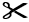 Commence au chat. Comment peux-tu te 
rendre à la table 
de pique-nique ?Commence à l’école.Comment peux-tu te 
rendre au pont ?Commence à la piscine.Comment peux-tu te rendre 
à l’édifice à droite ?Commence au pont.Comment peux-tu te 
rendre à l’école ?Commence à l’école.Comment peux-tu te 
rendre aux maisons ?Commence au chat.Comment peux-tu te 
rendre aux maisons ?Commence au chat.Comment peux-tu te 
rendre à la table 
de pique-nique ?Commence à l’école.Comment peux-tu te 
rendre au pont ?